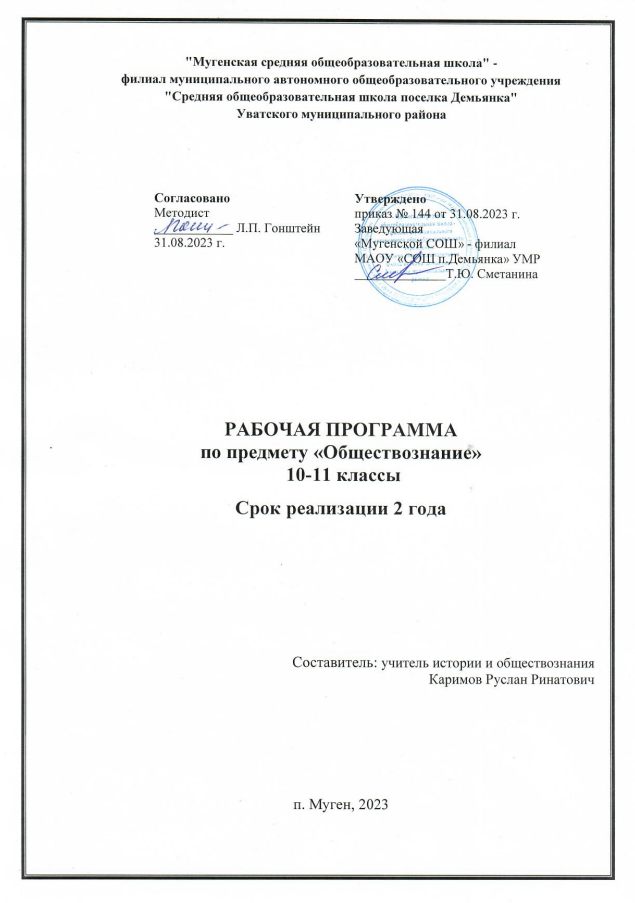 СОДЕРЖАНИЕ Пояснительная записка ................................................................................................ 3 Содержание обучения .................................................................................................. 6 класс ...................................................................................................................... 6 класс ...................................................................................................................... 8 Планируемые результаты освоения программы по обществознанию на уровне среднего общего образования ................................................................................... 11 Личностные результаты ........................................................................................... 11 Метапредметные результаты.................................................................................... 13 Предметные результаты ........................................................................................... 16 Тематическое планирование...................................................................................... 26 класс .................................................................................................................... 26класс .................................................................................................................... 59                  Федеральная рабочая программа по учебному предмету «Обществознание» (предметная область «Общественно-научные предметы») (далее соответственно – программа по обществознанию, обществознание) включает пояснительную записку, содержание обучения, планируемые результаты освоения программы  по обществознанию, тематическое планирование.  ПОЯСНИТЕЛЬНАЯ ЗАПИСКА Программа по обществознанию составлена на основе положений и требований к результатам освоения основной образовательной программы, представленных  в ФГОС СОО, с учётом федеральной рабочей программы воспитания и подлежит непосредственному применению при реализации обязательной части ООП СОО.  Обществознание играет ведущую роль в выполнении образовательной организацией функции интеграции молодёжи в современное общество и обеспечивает условия для формирования российской гражданской идентичности, традиционных ценностей многонационального российского народа, готовности обучающихся к саморазвитию и непрерывному образованию, труду и творческому самовыражению, взаимодействию с другими людьми на благо человека и общества. Изучение обществознания, включающего знания о российском обществе и направлениях его развития в современных условиях, об основах конституционного строя нашей страны, правах и обязанностях человека и гражданина, способствует воспитанию российской гражданской идентичности, готовности к служению Отечеству, приверженности национальным ценностям. Целями обществоведческого образования на уровне среднего общего образования являются: воспитание общероссийской идентичности, гражданской ответственности, основанной на идеях патриотизма, гордости за достижения страны в различных областях жизни, уважения к традиционным ценностям и культуре России, правам и свободам человека и гражданина, закрепленным в Конституции Российской Федерации; развитие личности в период ранней юности, становление ее духовно-нравственных позиций и приоритетов, выработка правового сознания, политической культуры, мотивации к предстоящему самоопределению  в различных областях жизни: семейной, трудовой, профессиональной; развитие способности обучающихся к личному самоопределению, самореализации, самоконтролю; развитие интереса обучающихся к освоению социальных и гуманитарных дисциплин; освоение системы знаний об обществе и человеке, формирование целостной картины общества, соответствующей современному уровню научных знаний  и позволяющей реализовать требования к личностным, метапредметным и предметным результатам освоения образовательной программы, представленным в ФГОС СОО; овладение умениями получать, анализировать, интерпретировать и систематизировать социальную информацию из различных источников, преобразовывать ее и использовать для самостоятельного решения учебнопознавательных, исследовательских задач, а также в проектной деятельности; совершенствование опыта обучающихся в применении полученных знаний (включая знание социальных норм) и умений в различных областях общественной жизни: в гражданской и общественной деятельности, включая волонтерскую,  в сферах межличностных отношений, отношений между людьми различных национальностей и вероисповеданий, в противодействии коррупции, в семейнобытовой сфере, а также для анализа и оценки жизненных ситуаций, социальных фактов, поведения людей и собственных поступков. С учетом преемственности с уровнем основного общего образования обществознание раскрывает теоретические знания, факты социальной жизни; ценности и нормы, регулирующие общественные отношения; социальные роли человека, его права, свободы и обязанности как члена общества и гражданина Российской Федерации; особенности современного российского общества  в единстве социальных сфер и институтов и роли России в динамично изменяющемся мире; различные аспекты межличностного и других видов социального взаимодействия, а также взаимодействия людей и социальных групп с основными институтами государства и гражданского общества и регулирующие эти взаимодействия социальные нормы. Освоение содержания обществоведческого образования осуществляется  в соответствии со следующими ориентирами, отражающими специфику учебного предмета на уровне среднего общего образования: определение учебного содержания научной и практической значимостью включаемых в него положений и педагогическими целями учебного предмета  с учетом познавательных возможностей учащихся старшего подросткового возраста; представление в содержании учебного предмета основных сфер жизни общества, типичных видов человеческой деятельности в информационном обществе, условий экономического развития на современном этапе, особенностей финансового поведения, перспектив и прогнозов общественного развития, путей решения актуальных социальных проблем; обеспечение развития ключевых навыков, формируемых деятельностным компонентом социально-гуманитарного образования (выявление проблем, принятие решений, работа с информацией), и компетентностей, имеющих универсальное значение для различных видов деятельности и при выборе профессии; включение в содержание предмета полноценного материала о современном российском обществе, об основах конституционного строя Российской Федерации, закрепленных в Конституции Российской Федерации, о правах и свободах человека и гражданина, тенденциях развития России, ее роли в мире и противодействии вызовам глобализации; расширение возможностей самопрезентации обучающихся, мотивирующей креативное мышление и участие в социальных практиках. Отличие содержания обществознания на базовом уровне среднего общего образования от содержания предшествующего уровня заключается в: изучении нового теоретического содержания; рассмотрении ряда ранее изученных социальных явлений и процессов в более сложных и разнообразных связях и отношениях; освоении обучающимися базовых методов социального познания; большей опоре на самостоятельную деятельность и индивидуальные познавательные интересы обучающихся, в том числе связанные с выбором профессии; расширении и совершенствовании познавательных, исследовательских, проектных умений, которые осваивают обучающиеся, и возможностей их применения при выполнении социальных ролей, типичных для старшего подросткового возраста. В соответствии с учебным планом среднего общего образования общее количество рекомендованных учебных часов на изучение обществознания составляет 136 часов, по 2 часа в неделю при 34 учебных неделях. СОДЕРЖАНИЕ ОБУЧЕНИЯ 10 КЛАСС Человек в обществе Общество как система. Общественные отношения. Связи между подсистемами и элементами общества. Общественные потребности и социальные институты. Признаки и функции социальных институтов. Типы обществ. Постиндустриальное (информационное) общество и его особенности. Роль массовой коммуникации в современном обществе. Многообразие путей и форм общественного развития. Эволюция, социальная революция. Реформа. Общественный прогресс, его критерии. Противоречивый характер прогресса. Глобализация и ее противоречивые последствия. Человек как результат биологической и социокультурной эволюции. Влияние социокультурных факторов на формирование личности. Личность в современном обществе. Коммуникативные качества личности. Мировоззрение, его роль  в жизнедеятельности человека. Социализация личности и ее этапы. Агенты (институты) социализации. Общественное и индивидуальное сознание. Самосознание и социальное поведение. Деятельность и ее структура. Мотивация деятельности. Потребности  и интересы. Многообразие видов деятельности. Свобода и необходимость  в деятельности человека. Познавательная деятельность. Познание мира. Чувственное и рациональное познание. Мышление, его формы и методы. Знание как результат познавательной деятельности, его виды. Понятие истины, ее критерии. Абсолютная, относительная истина. Естественные, технические, точные и социально-гуманитарные науки. Особенности, уровни и методы научного познания. Особенности научного познания в социальногуманитарных науках. Российское общество и человек перед лицом угроз и вызовов XXI в. Духовная культура Духовная деятельность человека. Духовные ценности российского общества. Материальная и духовная культура. Формы культуры. Народная, массовая и элитарная культура. Молодежная субкультура. Контркультура. Функции культуры. Культурное многообразие современного общества. Диалог культур. Вклад российской культуры в формирование ценностей современного общества. Мораль как общечеловеческая ценность и социальный регулятор. Категории морали. Гражданственность. Патриотизм. Наука. Функции науки. Возрастание роли науки в современном обществе. Направления научно-технологического развития и научные достижения Российской Федерации. Образование  в современном обществе. Российская система образования. Основные направления развития образования в Российской Федерации. Непрерывность образования  в информационном обществе. Значение самообразования. Цифровые образовательные ресурсы. Религия, её роль в жизни общества и человека. Мировые и национальные религии. Значение поддержания межконфессионального мира в Российской Федерации. Свобода совести. Искусство, его основные функции. Особенности искусства как формы духовной культуры. Достижения современного российского искусства. Особенности профессиональной деятельности в сфере науки, образования, искусства. Экономическая жизнь общества Роль экономики в жизни общества. Макроэкономические показатели и качество жизни. Предмет и методы экономической науки. Ограниченность ресурсов. Кривая производственных возможностей. Типы экономических систем. Экономический рост и пути его достижения. Факторы долгосрочного экономического роста. Понятие экономического цикла. Фазы экономического цикла. Причины экономических циклов. Функционирование рынков. Рыночный спрос. Закон спроса. Эластичность спроса. Рыночное предложение. Закон предложения. Эластичность предложения. Рынки труда, капитала, земли, информации. Государственное регулирование рынков. Конкуренция и монополия. Государственная политика по развитию конкуренции. Антимонопольное регулирование в Российской Федерации. Рынок труда. Заработная плата и стимулирование труда. Занятость и безработица. Причины и виды безработицы. Государственная политика Российской Федерации в области занятости. Особенности труда молодежи. Деятельность профсоюзов. Рациональное экономическое поведение. Экономическая свобода и социальная ответственность. Экономическая деятельность и проблемы устойчивого развития общества. Особенности профессиональной деятельности  в экономической и финансовой сферах. Предприятие в экономике. Цели предприятия. Факторы производства. Альтернативная стоимость, способы и источники финансирования предприятий. Издержки, их виды. Выручка, прибыль. Поддержка малого и среднего предпринимательства в Российской Федерации. Государственная политика импортозамещения в Российской Федерации. Финансовый рынок. Финансовые институты. Банки. Банковская система. Центральный банк Российской Федерации: задачи и функции. Цифровые финансовые услуги. Финансовые технологии и финансовая безопасность. Денежные агрегаты. Монетарная политика Банка России. Инфляция: причины, виды, последствия. 	Экономика 	и 	государство. 	Экономические 	функции 	государства. Общественные блага. Внешние эффекты. Государственный бюджет. Дефицит  и профицит государственного бюджета. Принцип сбалансированности государственного бюджета. Государственный долг. Налоговая система Российской Федерации. Функции налогов. Система налогов и сборов в Российской Федерации. Налоговые льготы и вычеты. Фискальная политика государства. Цифровизация экономики в Российской Федерации. Мировая экономика. Международное разделение труда. Экспорт и импорт товаров и услуг. Выгоды и убытки от участия в международной торговле. Государственное регулирование внешней торговли. 11 КЛАСС Социальная сфера Социальные общности, группы, их типы. Социальная стратификация, ее критерии. Социальное неравенство. Социальная структура российского общества. Государственная поддержка социально незащищенных слоев общества  в Российской Федерации. Положение индивида в обществе. Социальные статусы и роли. Социальная мобильность, ее формы и каналы в современном российском обществе. Семья и брак. Функции и типы семьи. Семья как важнейший социальный институт. Тенденции развития семьи в современном мире. Меры социальной поддержки семьи в Российской Федерации. Помощь государства многодетным семьям. Миграционные процессы в современном мире. Этнические общности. Нации и межнациональные отношения. Этносоциальные конфликты, способы их предотвращения и пути разрешения. Конституционные принципы национальной политики в Российской Федерации. Социальные нормы и отклоняющееся (девиантное) поведение. Формы социальных девиаций. Конформизм. Социальный контроль и самоконтроль. Социальный конфликт. Виды социальных конфликтов, их причины. Способы разрешения социальных конфликтов. Особенности профессиональной деятельности социолога, социального психолога. Политическая сфера Политическая власть и субъекты политики в современном обществе. Политические институты. Политическая деятельность. Политическая система общества, ее структура и функции. Политическая система Российской Федерации на современном этапе. Государство как основной институт политической системы. Государственный суверенитет. Функции государства. Форма государства: форма правления, форма государственного (территориального) устройства, политический режим. Типология форм государства. Федеративное устройство Российской Федерации. Субъекты государственной власти в Российской Федерации. Государственное управление в Российской Федерации. Государственная служба и статус государственного служащего. Опасность коррупции, антикоррупционная политика государства, механизмы противодействия коррупции. Обеспечение национальной безопасности  в Российской Федерации. Государственная политика Российской Федерации  по противодействию экстремизму. Политическая культура общества и личности. Политическое поведение. Политическое участие. Причины абсентеизма. Политическая идеология, ее роль  в обществе. Основные идейно-политические течения современности. Политический процесс и участие в нем субъектов политики. Формы участия граждан в политике. Политические партии как субъекты политики, их функции, виды. Типы партийных систем. Избирательная система. Типы избирательных систем: мажоритарная, пропорциональная, смешанная. Избирательная система Российской Федерации. Политическая элита и политическое лидерство. Типология лидерства. Роль средств массовой информации в политической жизни общества. Интернет в современной политической коммуникации. Правовое регулирование общественных отношений в Российской Федерации. Право в системе социальных норм. Источники права. Нормативные правовые акты, их виды. Законы и законодательный процесс в Российской Федерации. Система российского права. Правоотношения, их субъекты. Особенности правового статуса несовершеннолетних. Правонарушение и юридическая ответственность. Функции правоохранительных органов Российской Федерации. Конституция Российской Федерации. Основы конституционного строя Российской Федерации. Гражданство Российской Федерации. Личные (гражданские), политические, социально-экономические и культурные права и свободы человека и гражданина Российской Федерации. Конституционные обязанности гражданина Российской Федерации. Международная защита прав человека в условиях мирного и военного времени. Гражданское право. Гражданские правоотношения. Субъекты гражданского права. Организационно-правовые формы юридических лиц. Гражданская дееспособность несовершеннолетних. Семейное право. Порядок и условия заключения и расторжения брака. Правовое регулирование отношений супругов. Права и обязанности родителей и детей. Трудовое право. Трудовые правоотношения. Порядок приема на работу, заключения и расторжения трудового договора. Права и обязанности работников и работодателей. Дисциплинарная ответственность. Защита трудовых прав работников. Особенности трудовых правоотношений с участием несовершеннолетних работников. Законодательство Российской Федерации о налогах и сборах. Участники отношений, регулируемых законодательством о налогах и сборах. Права и обязанности налогоплательщиков. Ответственность за налоговые правонарушения.  Федеральный закон «Об образовании в Российской Федерации» от 29декабря 2012 г. № 273-ФЗ. Порядок приема на обучение в образовательные организации среднего профессионального и высшего образования. Порядок оказания платных образовательных услуг. Административное право и его субъекты. Административное правонарушение и административная ответственность. Уголовный процесс, его принципы и стадии. Участники уголовного процесса. Уголовное право. Основные принципы уголовного права. Понятие преступления и виды преступлений. Уголовная ответственность, ее цели, виды наказаний  в уголовном праве. Особенности уголовной ответственности несовершеннолетних. Гражданские споры, порядок их рассмотрения. Основные принципы гражданского процесса. Участники гражданского процесса. Конституционное судопроизводство. Арбитражное судопроизводство. Юридическое образование, юристы как социально-профессиональная группа. Административный процесс. Судебное производство по делам  об административных правонарушениях. Экологическое законодательство. Экологические правонарушения. Способы защиты права на благоприятную окружающую среду. ПЛАНИРУЕМЫЕ РЕЗУЛЬТАТЫ ОСВОЕНИЯ ПРОГРАММЫ  ПО ОБЩЕСТВОЗНАНИЮ НА УРОВНЕ СРЕДНЕГО ОБЩЕГО ОБРАЗОВАНИЯ ЛИЧНОСТНЫЕ РЕЗУЛЬТАТЫ Личностные результаты изучения обществознания воплощают традиционные российские социокультурные и духовно-нравственные ценности, принятые  в обществе нормы поведения, отражают готовность готовность и способность обучающихся руководствоваться сформированной внутренней позицией личности, системой ценностных ориентаций, позитивных внутренних убеждений, соответствующих традиционным ценностям российского общества, расширение жизненного опыта и опыта деятельности в процессе реализации основных направлений воспитательной деятельности, в том числе в части: 1) гражданского воспитания: сформированность гражданской позиции обучающегося как активного  и ответственного члена российского общества; осознание своих конституционных прав и обязанностей, уважение закона  и правопорядка; принятие традиционных национальных, общечеловеческих гуманистических и демократических ценностей; уважение ценностей иных культур, конфессий; готовность противостоять идеологии экстремизма, национализма, ксенофобии, дискриминации по социальным, религиозным, расовым, национальным признакам; готовность вести совместную деятельность в интересах гражданского общества, участвовать в самоуправлении в образовательной организации; умение взаимодействовать с социальными институтами в соответствии с их функциями и назначением; готовность к гуманитарной и волонтерской деятельности; 2) патриотического воспитания: сформированность российской гражданской идентичности, патриотизма, уважения к своему народу, чувства ответственности перед Родиной, гордости  за свой край, свою Родину, свой язык и культуру, прошлое и настоящее многонационального народа России; ценностное отношение к государственным символам, историческому и природному наследию, памятникам, традициям народов России; достижениям России в науке, искусстве, спорте, технологиях, труде; идейная убежденность, готовность к служению Отечеству и его защите, ответственность за его судьбу; духовно-нравственного воспитания: осознание духовных ценностей российского народа; сформированность нравственного сознания, этического поведения; способность оценивать ситуацию и принимать осознанные решения, ориентируясь на морально-нравственные нормы и ценности; осознание личного вклада в построение устойчивого будущего; ответственное отношение к своим родителям, созданию семьи на основе осознанного принятия ценностей семейной жизни в соответствии с традициями народов России; эстетического воспитания: эстетическое отношение к миру, включая эстетику быта, научного  и технического творчества, спорта, труда, общественных отношений; способность воспринимать различные виды искусства, традиции и творчество своего и других народов, ощущать эмоциональное воздействие искусства; убежденность в значимости для личности и общества отечественного  и мирового искусства, этнических культурных традиций и народного творчества; стремление проявлять качества творческой личности 5) физического воспитания: сформированность здорового и безопасного образа жизни, ответственного отношения к своему здоровью, потребность в физическом совершенствовании; активное неприятие вредных привычек и иных форм причинения вреда физическому и психическому здоровью; трудового воспитания: готовность к труду, осознание ценности мастерства, трудолюбие; готовность к активной социально направленной деятельности, способность инициировать, планировать и самостоятельно выполнять такую деятельность; интерес к различным сферам профессиональной деятельности, умение совершать осознанный выбор будущей профессии и реализовывать собственные жизненные планы; мотивация к эффективному труду и постоянному профессиональному росту, к учету общественных потребностей при предстоящем выборе сферы деятельности; готовность и способность к образованию и самообразованию на протяжении жизни; экологического воспитания: сформированность экологической культуры, понимание влияния социально-экономических процессов на состояние природной и социальной среды, осознание глобального характера экологических проблем; планирование и осуществление действий в окружающей среде на основе знания целей устойчивого развития человечества; активное неприятие действий, приносящих вред окружающей среде; умение прогнозировать неблагоприятные экологические последствия предпринимаемых действий, предотвращать их; расширение опыта деятельности экологической направленности; ценности научного познания: сформированность мировоззрения, соответствующего современному уровню развития науки, включая социальные науки, и общественной практики, основанного на диалоге культур, способствующего осознанию своего места  в поликультурном мире; совершенствование языковой и читательской культуры как средства взаимодействия между людьми и познания мира; языковое и речевое развитие человека, включая понимание языка социально-экономической и политической коммуникации; осознание ценности научной деятельности, готовность осуществлять проектную и исследовательскую деятельность индивидуально и в группе; мотивация к познанию и творчеству, обучению и самообучению на протяжении всей жизни, интерес к изучению социальных и гуманитарных дисциплин; 9) эмоциональный интеллект: сформированность самосознания, включающего способность понимать свое эмоциональное состояние, видеть направления развития собственной эмоциональной сферы, быть уверенным в себе в межличностном взаимодействии и при принятии решений; сформированность саморегулирования, включающего самоконтроль,  умение принимать ответственность за свое поведение, способность  адаптироваться к эмоциональным изменениям и проявлять гибкость, быть открытым новому; сформированность внутренней мотивации, включающей стремление  к достижению цели и успеху, оптимизм, инициативность, умение действовать, исходя из своих возможностей; готовность и способность овладевать новыми социальными практиками, осваивать типичные социальные роли; сформированность эмпатии, включающей способность понимать эмоциональное состояние других, учитывать его при осуществлении коммуникации, способность к сочувствию и сопереживанию; сформированность социальных навыков, включающих способность выстраивать отношения с другими людьми, заботиться, проявлять интерес и разрешать конфликты. МЕТАПРЕДМЕТНЫЕ РЕЗУЛЬТАТЫ В результате изучения обществознания на уровне среднего общего образования у обучающегося будут сформированы познавательные универсальные учебные действия, коммуникативные универсальные учебные  действия, регулятивные универсальные учебные действия, совместная деятельность.  Познавательные универсальные учебные действия Базовые логические действия: самостоятельно формулировать и актуализировать социальную проблему, рассматривать ее всесторонне; устанавливать существенный признак или основания для сравнения, классификации и обобщения социальных объектов, явлений и процессов; определять цели познавательной деятельности, задавать параметры  и критерии их достижения; выявлять закономерности и противоречия в рассматриваемых социальных явлениях и процессах; вносить коррективы в деятельность (с учетом разных видов деятельности), оценивать соответствие результатов целям, оценивать риски последствий деятельности; координировать и выполнять работу в условиях реального, виртуального  и комбинированного взаимодействия; развивать креативное мышление при решении жизненных проблем, в том числе учебно-познавательных. Базовые исследовательские действия: развивать навыки учебно-исследовательской и проектной деятельности, навыки разрешения проблем; проявлять способность и готовность к самостоятельному поиску методов решения практических задач, применению различных методов социального познания; осуществлять деятельность по получению нового знания, его интерпретации, преобразованию и применению в различных учебных ситуациях, в том числе  при создании учебных и социальных проектов; формировать научный тип мышления, применять научную терминологию, ключевые понятия и методы социальных наук; ставить и формулировать собственные задачи в образовательной деятельности и жизненных ситуациях; выявлять причинно-следственные связи социальных явлений и процессов и актуализировать познавательную задачу, выдвигать гипотезу ее решения, находить аргументы для доказательства своих утверждений, задавать параметры и критерии решения; анализировать результаты, полученные в ходе решения задачи, критически оценивать их достоверность, прогнозировать изменение в новых условиях; давать оценку новым ситуациям, возникающим в процессе познания социальных объектов, в социальных отношениях; оценивать приобретенный опыт; уметь переносить знания об общественных объектах, явлениях и процессах  в познавательную и практическую области жизнедеятельности; уметь интегрировать знания из разных предметных областей; выдвигать новые идеи, предлагать оригинальные подходы и решения; ставить проблемы и задачи, допускающие альтернативные решения. Работа с информацией: владеть навыками получения социальной информации из источников разных типов, 	самостоятельно 	осуществлять 	поиск, 	анализ, 	систематизацию  и интерпретацию информации различных видов и форм представления; создавать тексты в различных форматах с учетом назначения информации и целевой аудитории, выбирая оптимальную форму представления и визуализации; оценивать достоверность, легитимность информации различных видов и форм представления (в том числе полученной из интернет-источников), ее соответствие правовым и морально-этическим нормам; использовать средства информационных и коммуникационных технологий  в решении когнитивных, коммуникативных и организационных задач  с соблюдением требований эргономики, техники безопасности, гигиены, ресурсосбережения, правовых и этических норм, норм информационной безопасности; владеть навыками распознавания и защиты информации, информационной безопасности личности. Коммуникативные универсальные учебные действия: 	осуществлять 	коммуникации 	во 	всех 	сферах 	жизни; 	распознавать невербальные средства общения, понимать; значение социальных знаков, распознавать предпосылки конфликтных ситуаций и смягчать конфликты; владеть различными способами общения и взаимодействия; аргументированно вести диалог, уметь смягчать конфликтные ситуации; развернуто и логично излагать свою точку зрения с использованием языковых средств. Регулятивные универсальные учебные действия Самоорганизация: самостоятельно осуществлять познавательную  деятельность; выявлять проблемы, ставить и формулировать собственные задачи  в образовательной деятельности и в жизненных ситуациях; самостоятельно составлять план решения проблемы с учетом имеющихся ресурсов, собственных возможностей и предпочтений; давать оценку новым ситуациям, возникающим в познавательной  и практической деятельности, в межличностных отношениях; расширять рамки учебного предмета на основе личных предпочтений; делать осознанный выбор стратегий поведения, решений при наличии альтернатив, аргументировать сделанный выбор, брать ответственность  за принятое решение; оценивать приобретенный опыт; способствовать формированию и проявлению широкой эрудиции в разных областях знаний, постоянно повышать свой образовательный и культурный уровень. Самоконтроль, эмоциональный интеллект: давать оценку новым ситуациям, вносить коррективы в деятельность, оценивать соответствие результатов целям; владеть навыками познавательной рефлексии как осознания совершаемых действий и мыслительных процессов, их результатов и оснований; использовать приемы рефлексии для оценки ситуации, выбора верного решения; оценивать риски и своевременно принимать решения по их снижению; принимать мотивы и аргументы других при анализе результатов деятельности; принимать себя, понимая свои недостатки и достоинства; принимать мотивы и аргументы других при анализе результатов деятельности; признавать свое право и право других на ошибку; развивать способность понимать мир с позиции другого человека. Совместная деятельность понимать и использовать преимущества командной и индивидуальной работы; выбирать тематику и методы совместных действий с учетом общих интересов и возможностей каждого члена коллектива; принимать цели совместной деятельности, организовывать и координировать действия по ее достижению: составлять план действий, распределять роли с учетом мнений участников, обсуждать результаты совместной работы; оценивать качество своего вклада и вклада каждого участника команды  в общий результат по разработанным критериям; предлагать новые учебные исследовательские и социальные проекты, оценивать идеи с позиции новизны, оригинальности, практической значимости; осуществлять позитивное стратегическое поведение в различных ситуациях, проявлять творчество и воображение, быть инициативным. ПРЕДМЕТНЫЕ РЕЗУЛЬТАТЫ К концу обучения в 10 классе обучающийся получит следующие предметные результаты по обществознанию (базовый уровень): владеть знаниями об обществе как целостной развивающейся системе  в единстве и взаимодействии основных сфер и социальных институтов; общественных потребностях и общественных отношениях; социальной динамике и ее формах; особенностях процесса цифровизации и влияния массовых коммуникаций на все сферы жизни общества; глобальных проблемах и вызовах современности; перспективах развития современного общества, тенденциях развития Российской Федерации; человеке как субъекте общественных отношений  и сознательной деятельности; особенностях социализации личности и ее этапах  в современных условиях; деятельности и ее структуре;  сознании, самосознании и социальном поведении; познании мира; истине и ее критериях; формах и методах мышления; особенностях профессиональной деятельности в области науки; об историческом и этническом многообразии культур, связи духовной  и материальной культуры, особенностях профессиональной деятельности  в области науки и культуры; об экономике как науке и хозяйстве, роли государства в экономике, в том числе государственной политике поддержки малого бизнеса  и предпринимательства, конкуренции и импортозамещения, особенностях рыночных отношений в современной экономике; роли государственного бюджета в реализации полномочий органов государственной власти, механизмах принятия бюджетных решений; особенностях профессиональной деятельности  в экономической и финансовой сферах. Характеризовать российские духовно-нравственные ценности,  в том числе ценности человеческой жизни, патриотизма и служения Отечеству, семьи, созидательного труда, норм морали и нравственности, прав и свобод человека, гуманизма, милосердия, справедливости, коллективизма, исторического единства народов России, преемственности истории нашей Родины, осознания ценности культуры России и традиций народов России, общественной стабильности  и целостности государства на примерах разделов «Человек в обществе», «Духовная культура», «Экономическая жизнь общества». Уметь определять смысл, различать признаки научных понятий  и использовать понятийный аппарат при анализе и оценке социальных явлений,  в том числе достижений российской науки и искусства, направлений научнотехнологического развития Российской Федерации, при изложении собственных суждений и построении устных и письменных высказываний, включая понятия: общество и его типы, социальный институт, общественный прогресс, деятельность, социальные интересы, глобализация, личность, социализация, истина, мышление, духовная культура, духовные ценности, народная культура, массовая культура, элитарная культура, ценности и идеалы; образование, наука, искусство, религия, мораль, мировоззрение, экономическая система, экономический рост, экономический цикл, ограниченность ресурсов, общественные блага, валовой внутренний продукт, факторы долгосрочного экономического роста; механизмы государственного регулирования экономики, между-народное разделение труда; определять различные смыслы многозначных понятий, в том числе: общество, личность, свобода, культура, экономика, собственность; классифицировать и типологизировать на основе предложенных критериев используемые в социальных науках понятия и термины, отражающие явления  и процессы социальной действительности, в том числе: виды и формы деятельности; формы познания, культуры; виды знания, науки, религий; виды  и уровни образования в Российской Федерации; виды налоговых систем, издержек производства, безработицы, финансовых услуг; типы и виды рыночных структур; факторы производства; источники финансирования предприятий. Уметь устанавливать, выявлять, объяснять и конкретизировать примерами причинно-следственные, функциональные, иерархические и другие связи подсистем и элементов общества; материальной и духовной культуры; владеть уровнями и методами научного познания; мышления и деятельности; общественного и индивидуального сознания; чувственного и рационального познания; народной, массовой и элитарной культуры; экономической деятельности и проблем устойчивого развития; макроэкономических показателей и качества жизни; спроса и предложения; характеризовать причины и последствия преобразований в духовной, экономической сферах жизни российского общества; противоречивого характера общественного прогресса; глобализации; культурного многообразия современного общества; возрастания роли науки в современном обществе; инфляции, безработицы; функции образования, науки, религии как социальных институтов; морали; искусства; экономические функции государства; Центрального банка Российской Федерации; налоговой системы Российской Федерации; предпринимательства; отражать связи социальных объектов и явлений с помощью различных знаковых систем, в том числе в таблицах, схемах, диаграммах, графиках. Иметь представления о методах изучения социальных явлений и процессов  в социальных науках, включая универсальные методы науки, а также специальные методы социального познания, в том числе социологические опросы, биографический метод, социальное прогнозирование, метод моделирования и сравнительно-исторический метод. Применять знания, полученные при изучении разделов «Человек  в обществе», «Духовная культура», «Экономическая жизнь общества», для анализа социальной информации о многообразии путей и форм общественного развития, российском обществе, об угрозах и вызовах развития в XXI в., о развитии духовной культуры, о проблемах и современных тенденциях, направлениях и механизмах экономического развития, полученной из источников разного типа, включая официальные публикации на интернет-ресурсах государственных органов, нормативные правовые акты, государственные документы стратегического характера, публикации в СМИ; осуществлять поиск социальной информации, представленной в различных знаковых системах, извлекать информацию из неадаптированных источников, вести целенаправленный поиск необходимых сведений для восполнения недостающих звеньев, делать обоснованные выводы, различать отдельные компоненты в информационном сообщении, выделять факты, выводы, оценочные суждения, мнения при изучении разделов «Человек в обществе», «Духовная культура», «Экономическая жизнь общества». Осуществлять учебно-исследовательскую и проектную деятельность  с использованием полученных знаний об обществе, о его духовной культуре  и экономической жизни, о человеке, его познавательной деятельности и творческой активности, представлять ее результаты в виде завершенных проектов, презентаций, творческих работ социальной и междисциплинарной направленности; готовить устные выступления и письменные работы (развернутые ответы, сочинения)  по изученным темам, составлять сложный и тезисный план развернутых ответов, анализировать неадаптированные тексты. Использовать обществоведческие знания для взаимодействия  с представителями других национальностей и культур в целях успешного выполнения типичных социальных ролей, ориентации в актуальных общественных событиях, определения личной гражданской позиции, осознания значимости здорового образа жизни, роли непрерывного образования; использовать средства информационно-коммуникационных технологий в решении различных задач  при изучении разделов «Человек в обществе», «Духовная культура», «Экономическая жизнь общества». Формулировать, основываясь на социальных ценностях и приобретенных знаниях о человеке в обществе, духовной культуре, об экономической жизни общества, собственные суждения и аргументы по проблемам влияния социокультурных факторов на формирование личности; противоречивых последствий глобализации; соотношения свободы и необходимости в деятельности человека; значения культурных ценностей и норм  в жизни общества, в духовном развитии личности; роли государства в экономике; путей достижения экономического роста; взаимосвязи экономической свободы  и социальной ответственности; конкретизировать теоретические положения, в том числе о типах общества; многообразии путей и форм общественного развития; человеке  как результате биологической и социокультурной эволюции; многообразии видов деятельности  и ее мотивации; этапах социализации; особенностях научного познания  в социально-гуманитарных науках; духовных ценностях; субкультуре  и контркультуре; диалоге культур; категориях морали; возможностях самовоспитания; особенностях образования и науки в современном обществе; свободе совести; значении поддержания межконфессионального мира  в Российской Федерации; многообразии функций искусства; достижениях современного российского искусства; использовании мер государственной поддержки малого  и среднего предпринимательства в Российской Федерации; выборе способов рационального экономического поведения людей, особенностях труда молодежи  в условиях конкуренции на рынке труда, фактами социальной действительности, модельными ситуациями, примерами из личного социального опыта. Применять знания о финансах и бюджетном регулировании при пользовании финансовыми услугами и инструментами, в том числе находить, анализировать  и использовать информацию для принятия ответственных решений по достижению финансовых целей и управлению личными финансами при реализации прав  и обязанностей потребителя финансовых услуг с учетом основных способов снижения рисков и правил личной финансовой безопасности. Оценивать социальную информацию по проблемам развития современного общества, общественного и индивидуального сознания, потребностей и интересов личности, научного познания в социально-гуманитарных науках, духовной культуры, экономической жизни общества, в том числе поступающую  по каналам сетевых коммуникаций, определять степень достоверности информации; соотносить различные оценки социальных явлений, содержащиеся в источниках информации; давать оценку действиям людей в типичных (модельных) ситуациях  с точки зрения социальных норм. Самостоятельно оценивать практические ситуации и принимать решения, выявлять с помощью полученных знаний наиболее эффективные способы противодействия коррупции; определять стратегии разрешения социальных и межличностных конфликтов; оценивать поведение людей и собственное поведение с точки зрения ценностей, социальных норм, включая нормы морали и права, экономической рациональности; осознавать неприемлемость антиобщественного поведения, опасность алкоголизма и наркомании. К концу обучения в 11 классе обучающийся получит следующие предметные результаты по обществознанию (базовый уровень): владеть знаниями о социальной структуре общества, критериях социальной стратификации; формах и факторах социальной мобильности в современном обществе, о семье как социальном институте, возрастании роли семейных ценностей; направлениях социальной политики в Российской Федерации, в том числе в области поддержки семьи; о структуре и функциях политической системы общества, направлениях государственной политики Российской Федерации; конституционном статусе  и полномочиях органов государственной власти; о праве как социальном регуляторе, системе права и законодательстве Российской Федерации, системе прав, свобод и обязанностей человека  и гражданина в Российской Федерации, правах ребенка и механизмах защиты прав в Российской Федерации; правовом регулирования гражданских, семейных, трудовых, налоговых, образовательных, административных, уголовных правовых отношений; экологическом законодательстве, гражданском, административном  и уголовном судопроизводстве. Характеризовать российские духовно-нравственные ценности, в том числе ценности человеческой жизни, патриотизма и служения Отечеству, семьи, созидательного труда, норм морали и нравственности, прав и свобод человека, гуманизма, милосердия, справедливости, коллективизма, исторического единства народов России, преемственности истории нашей Родины, осознания ценности культуры России и традиций народов России, общественной стабильности  и целостности государства на примерах разделов «Социальная сфера», «Политическая сфера», «Правовое регулирование общественных отношений  в Российской Федерации». Уметь определять смысл, различать признаки научных понятий  и использовать понятийный аппарат при анализе и оценке социальных явлений   при изложении собственных суждений и построении устных и письменных высказываний, включая понятия: социальные общности, социальные группы  и отношения между ними, социальная стратификация, социальное неравенство, социальный статус, социальная роль, социальная мобильность, семья и брак, этнические общности, нация, социальные нормы, социальный контроль  и самоконтроль, социальный конфликт, политическая власть, политический институт, политические отношения, политическая система, государство, национальная безопасность, политическая культура, политическая элита, политическое лидерство, политический процесс, право, источник права, система права, норма права, отрасль права, институт права, правонарушение, юридическая ответственность, нормативный правовой акт, закон, подзаконный акт, законодательный процесс, правовой статус, гражданство Российской Федерации, налог; определять различные смыслы многозначных понятий, в том числе: власть, социальная справедливость, социальный институт; классифицировать и типологизировать на основе предложенных критериев используемые в социальных науках понятия и термины, отражающие социальные явления и процессы, в том числе: социальные общности и группы; виды социальной мобильности; типы семьи; социальные нормы; социальные конфликты; формы социальных девиаций; виды миграционных процессов  в современном мире; формы государства; политические партии; виды политического лидерства, избирательных  и партийных систем, политических идеологий; правовые нормы; отрасли  и институты права; источники права; нормативные правовые акты; виды правовых отношений; правонарушения; виды юридической ответственности; права и свободы человека и гражданина Российской Федерации; конституционные обязанности гражданина Российской Федерации; способы защиты гражданских прав, правоохранительные органы; организационно-правовые формы юридических лиц; права и обязанности родителей и детей; права и обязанности работников и работодателей; дисциплинарные взыскания; налоги и сборы в Российской Федерации; права  и обязанности налогоплательщиков; виды административных правонарушений  и наказаний; экологические правонарушения; способы защиты права  на благоприятную окружающую среду; виды преступлений; виды наказаний  в уголовном праве. Уметь устанавливать, выявлять, объяснять причинно-следственные, функциональные, иерархические и другие связи при описании социальной структуры, формы государства, политической культуры личности и ее политического поведения, системы права, нормативно-правовых актов, прав, свобод и обязанностей; приводить примеры взаимосвязи социальной, политической и других сфер жизни общества; права и морали; государства и права; действия правовых регуляторов и развития общественных процессов; характеризовать причины и последствия преобразований в социальной, политической сферах, в правовом регулировании общественных отношений  в Российской Федерации; возрастания социальной мобильности; сохранения социального неравенства; социальных конфликтов; отклоняющегося (девиантного) поведения; правонарушения и юридической ответственности за него; абсентеизма; коррупции; характеризовать функции семьи, социальных норм, включая нормы права; социального контроля; государства, субъектов и органов государственной власти  в Российской Федерации; политических партий; средств массовой информации  в политической жизни общества; правоохранительных органов; отражать связи социальных объектов и явлений с помощью различных знаковых систем, в том числе в таблицах, схемах, диаграммах, графиках. Иметь представления о методах изучения социальной, политической сферы жизни общества, включая универсальные методы науки, а также специальные методы социального познания, в том числе социологические опросы, биографический, сравнительно-правовой метод, политическое прогнозирование. Применять знания, полученные при изучении разделов «Социальная сфера», «Политическая сфера», «Правовое регулирование общественных отношений  в Российской Федерации», для анализа социальной информации о социальном  и политическом развитии российского общества, направлениях государственной политики в Российской Федерации, правовом регулировании общественных процессов в Российской Федерации, полученной из источников разного типа, включая официальные публикации на интернет-ресурсах государственных органов, нормативные правовые акты, государственные документы стратегического характера, публикации в СМИ; осуществлять поиск политической и правовой информации, представленной  в различных знаковых системах, извлекать информацию из неадаптированных источников, вести целенаправленный поиск необходимых сведений  для восполнения недостающих звеньев, делать обоснованные выводы, различать отдельные компоненты в информационном сообщении, выделять факты, выводы, оценочные суждения, мнения при изучении разделов «Социальная сфера», «Политическая сфера», «Правовое регулирование общественных отношений  в Российской Федерации». Осуществлять учебно-исследовательскую и проектную деятельность  с использованием полученных знаний о структуре общества, социальных отношениях, политической сфере, правовом регулировании и законодательстве Российской Федерации, представлять ее результаты в виде завершенных проектов, презентаций, творческих работ социальной и междисциплинарной направленности; готовить устные выступления и письменные работы (развернутые ответы, сочинения)  по изученным темам, составлять сложный и тезисный план развернутых ответов, анализировать неадаптированные тексты. Использовать политические и правовые знания для взаимодействия  с представителями других национальностей и культур в целях успешного выполнения типичных социальных ролей, ориентации в актуальных общественных событиях, определения личной гражданской позиции; осознания роли непрерывного образования; использовать средства информационнокоммуникационных технологий в решении раз-личных задач при изучении разделов «Социальная сфера», «Политическая сфера», «Правовое регулирование общественных отношений в Российской Федерации». Формулировать на основе социальных ценностей и приобретенных знаний  о структуре общества и социальных взаимодействиях, политической сфере  и законодательстве Российской Федерации собственные суждения и аргументы  по проблемам социальной мобильности, ее форм и каналов в современном российском обществе; миграционных процессов; тенденций развития семьи; участия субъектов политики в политическом процессе; опасности коррупции  и необходимости борьбы с ней; соотношения прав и свобод человека  с обязанностями и правовой ответственностью; использовать ключевые понятия, теоретические положения, в том числе  о социальной структуре российского общества; роли семьи в жизни личности  и в развитии общества; особенностях политической власти, структуре политической системы; роли Интернета в современной политической коммуникации; необходимости поддержания законности и правопорядка; юридической ответственности за совершение правонарушений; механизмах защиты прав человека; особенностях трудовых правоотношений несовершеннолетних работников; особенностях уголовной ответственности несовершеннолетних  для объяснения явлений социальной действительности; конкретизировать теоретические положения о конституционных принципах национальной политики в Российской Федерации; социальных конфликтах, включая этносоциальные, и путях их разрешения; государственной поддержке социально незащищенных слоев общества и мерах социальной поддержки семьи  в Российской Федерации; федеративном устройстве и политической системе Российской Федерации на современном этапе; государственном суверенитете; избирательной системе в Российской Федерации; государственной службе  и статусе государственного служащего; основах конституционного строя Российской Федерации; субъектах гражданских правоотношений; юридической ответственности и ее видах; правовом регулировании оказания образовательных услуг; порядке приема на работу, заключения и расторжения трудового договора, в том числе несовершеннолетних граждан; защите трудовых прав работников; порядке и условиях заключения и расторжения брака; правах и обязанностях налогоплательщика; принципах уголовного права, уголовного процесса, гражданского процесса фактами социальной действительности, модельными ситуациями, примерами из личного социального опыта. Применять знание о правах и обязанностях потребителя финансовых услуг, зафиксированных в законодательстве Российской Федерации; находить, анализировать и использовать информацию, предоставленную государственными органами, в том числе в цифровой среде, в целях управления личными финансами и обеспечения личной финансовой безопасности.  Оценивать социальную информацию по проблемам социальных отношений, политической жизни общества, правового регулирования, в том числе поступающую по каналам сетевых коммуникаций, определять степень достоверности информации; соотносить различные оценки социального взаимодействия, политических событий, правовых отношений, содержащиеся  в источниках информации; давать оценку действиям людей в типичных (модельных) ситуациях с точки зрения социальных норм, в том числе норм морали и права.  Самостоятельно оценивать и принимать решения, выявлять с помощью полученных знаний наиболее эффективные способы противодействия коррупции; определять стратегии разрешения социальных и межличностных конфликтов; оценивать поведение людей и собственное поведение с точки зрения социальных норм, включая нормы морали и права, ценностей; осознавать неприемлемость антиобщественного поведения, опасность алкоголизма и наркомании. ТЕМАТИЧЕСКОЕ ПЛАНИРОВАНИЕ 10 КЛАСС 11 КЛАСС № п/п Наименование разделов и тем учебного предмета Количество часов Программное содержание Основные виды деятельности обучающихся Раздел 1. Человек в обществе Раздел 1. Человек в обществе Раздел 1. Человек в обществе 1.1 Общество  и общественные отношения 3 Общество как система. Общественные отношения. Связи между подсистемами и элементами общества. Общественные потребности и социальные институты. Признаки и функции социальных институтов. Типы обществ Владеть знаниями об обществе как целостной развивающейся системе в единстве и взаимодействии основных сфер и социальных институтов; общественных потребностях и общественных отношениях. Определять смысл, различать признаки научных понятий «общество», «социальный институт». Определять различные смыслы многозначного понятия «общество». Использовать понятийный аппарат для анализа и сравнения типов общества при изложении собственных суждений и построении устных и письменных высказываний. Устанавливать функциональные связи сфер жизни общества; подсистем и элементов общества и представлять их в форме таблиц. Характеризовать взаимовлияние природы и общества. Приводить примеры взаимосвязи экономической, духовной и других сфер общества, общественных потребностей, общественных отношений. Извлекать информацию из неадаптированных источников, выделять факты, выводы, оценочные суждения, мнения о связях между подсистемами и элементами общества. Использовать ключевые понятия, теоретические положения о типах общества для объяснения явлений социальной действительности. Оценивать социальную информацию  по проблемам развития современного общества 1.2 Информационное общество  и массовые коммуникации 2 Постиндустриальное (информационное) общество и его особенности. Роль массовой коммуникации  в современном обществе Владеть знаниями об особенностях процесса цифровизации и влияния массовых коммуникаций на все сферы жизни общества. Характеризовать функции массовой коммуникации в информационном обществе. Осуществлять поиск социальной информации, представленной в различных знаковых системах, извлекать информацию  из неадаптированных источников, вести целенаправленный поиск необходимых сведений для восполнения недостающих звеньев, различать отдельные компоненты  в информационном сообщении, выделять факты, выводы, оценочные суждения, мнения об особенностях информационного общества. Использовать знания о роли массовой коммуникации в современном обществе  для взаимодействия с представителями других национальностей и культур. Использовать средства информационнокоммуникационных технологий в решении учебно-познавательных задач. Использовать ключевые понятия, теоретические положения об особенностях информационного общества и роли массовых коммуникаций для объяснения явлений социальной действительности и конкретизировать их примерами из личного опыта. Оценивать социальную информацию  по проблемам развития современного общества; соотносить различные оценки роли массовых коммуникаций в современном обществе 1.3. Развитие общества. Глобализация и ее противоречия 3 Многообразие путей и форм общественного развития. Эволюция, социальная революция. Реформа. Владеть знаниями о социальной динамике и ее формах; перспективах развития современного общества, тенденциях развития Российской Федерации, глобальных проблемах и вызовах. Общественный прогресс, его критерии. Противоречивый характер прогресса. Глобализация и ее противоречивые последствия Характеризовать российские духовнонравственные ценности, в том числе ценности человеческой жизни, патриотизма и служения Отечеству, культуры России и традиций народов России, общественной стабильности и целостности государства. Определять смысл, различать признаки понятий «общественный прогресс», «глобализация». Классифицировать типы и формы социальной динамики. Использовать понятийный аппарат для анализа и оценки общественного прогресса и его критериев при изложении собственных суждений и построении устных и письменных высказываний. Характеризовать причины и последствия противоречивого характера общественного прогресса, глобализации. Применять знания о многообразии путей и форм общественного развития, российском обществе, об угрозах и вызовах XXI в.  для анализа социальной информации. Формулировать на основе приобретенных знаний собственные суждения и аргументы, основываясь на социальных ценностях,  о противоречивых последствиях глобализации. Использовать ключевые понятия, теоретические положения о формах и критериях общественного прогресса;  об угрозах и вызовах XXI в., о многообразии путей и форм общественного развития  для объяснения явлений социальной действительности. Создавать типологии форм общественного развития на основе предложенных критериев. Оценивать социальную информацию  по проблемам развития современного общества; соотносить различные оценки глобализации 1.4 Становление личности в процессе социализации 3 Человек как результат биологической и социокультурной эволюции. Влияние социокультурных факторов на формирование личности. Личность  в современном обществе. Коммуникативные качества личности.  Мировоззрение, его роль  в жизнедеятельности человека. Социализация личности и ее этапы. Агенты (институты) социализации. Владеть знаниями о человеке как субъекте общественных отношений и сознательной деятельности; об особенностях социализации личности и ее этапах в современных условиях; о сознании, самосознании и социальном поведении. Характеризовать российские духовнонравственные ценности, в том числе ценность человеческой жизни. Определять смысл, различать признаки научных понятий «личность», «социализация». Определять различные смыслы многозначного понятия «личность». Выявлять связи социокультурных факторов  и социализации, общественного  Общественное и индивидуальное сознание. Самосознание и социальное поведение и индивидуального сознания. Приводить примеры взаимосвязи агентов (институтов) социализации; типов (видов) мировоззрения, видов деятельности. Иметь представление о методах  изучения личности и ее коммуникативных качеств. Осуществлять поиск социальной информации, представленной в различных знаковых системах, извлекать информацию  из неадаптированных источников, вести целенаправленный поиск необходимых сведений для восполнения недостающих звеньев, делать обоснованные выводы, различать отдельные компоненты  в информационном сообщении, выделять факты, выводы, оценочные суждения, мнения о социализации и агентах (институтах) социализации, личности и ее качествах, общественном и индивидуальном  сознании. Формулировать на основе приобретенных знаний о человеке в обществе собственные суждения и аргументы по проблемам влияния социокультурных факторов на формирование личности, основываясь на социальных ценностях. Создавать типологии мировоззрений, агентов (институтов) социализации на основе предложенных критериев. Использовать ключевые понятия, теоретические положения о человеке как результате биологической и социокультурной эволюции; об этапах социализации  для объяснения явлений социальной действительности и конкретизировать их примерами из личного опыта. Оценивать социальную информацию  по проблемам влияния различных общественных институтов на социализацию личности. Осознавать неприемлемость антиобщественного поведения 1.5 Деятельность человека 2 Деятельность и ее структура. Мотивация деятельности. Потребности и интересы. Многообразие видов деятельности. Свобода и необходимость  в деятельности человека. Познавательная деятельность Владеть знаниями о деятельности и ее структуре. Характеризовать российские духовнонравственные ценности, в том числе ценность созидательного труда. Определять смысл, различать признаки понятия «деятельность». Определять различные смыслы многозначного понятия «свобода». Классифицировать виды деятельности. Использовать понятийный аппарат для анализа и оценки мотивации деятельности; потребностей и социальных интересов  при изложении собственных суждений и построении устных и письменных высказываний. Объяснять функциональные и иерархические связи видов деятельности, потребностей и интересов; приводить примеры взаимосвязи видов деятельности. Осуществлять поиск социальной информации, представленной в различных знаковых системах, о многообразии видов деятельности и мотивации деятельности. Формулировать на основе приобретенных знаний о деятельности собственные суждения и аргументы о свободе и необходимости (опираясь на социальные ценности). Соотносить различные оценки мотивации деятельности. Использовать ключевые понятия, теоретические положения о многообразии видов деятельности и ее мотивации  для объяснения явлений социальной действительности и конкретизировать их примерами из личного опыта. Осознавать неприемлемость антиобщественного поведения 1.6 Познавательная деятельность человека.  Научное познание 3 Познание мира. Чувственное и рациональное познание. Мышление, его формы и методы. Знание как результат познавательной деятельности, его виды. Понятие истины, ее критерии. Абсолютная, относительная истина. Естественные, технические, точные и социальногуманитарные науки. Особенности, уровни  и методы научного познания. Особенности научного познания  в социально-гуманитарных науках. Российское общество и человек перед лицом угроз  и вызовов XXI в. Владеть знаниями о познании мира; об истине и ее критериях; о мышлении, формах и методах мышления; об особенностях профессиональной деятельности в области науки. Определять смысл, различать признаки научных понятий «истина», «мышление». Классифицировать формы чувственного и рационального познания; формы мышления; виды знания. Устанавливать и объяснять причинноследственные, функциональные связи уровней и методов научного познания; видов истины; мышления и деятельности; путей познания и видов знаний. Приводить примеры взаимосвязи чувственного и рационального познания; естественных и социально-гуманитарных наук. Иметь представления о методах изучения и особенностях научного познания в социальных науках. Использовать ключевые понятия, теоретические положения об особенностях научного познания в социально-гуманитарных науках для объяснения явлений социальной действительности 1.7 Повторительно- обобщающий урок по разделу «Человек в обществе» 2 Осуществлять с опорой на полученные знания об обществе, о личности, человеке, его познавательной деятельности и творческой активности учебно-исследовательскую и проектную деятельность, представлять ее результаты в виде завершенных проектов, презентаций, творческих работ социальной и междисциплинарной направленности; готовить устные выступления и письменные работы (развернутые ответы, сочинения)  по изученным темам, составлять сложный и тезисный план развернутых ответов, анализировать неадаптированные тексты Итого по разделу Итого по разделу 18 Раздел 2. Духовная культура Раздел 2. Духовная культура Раздел 2. Духовная культура 2.1 Культура и ее формы 3 Духовная деятельность человека. Духовные ценности российского общества. Материальная и духовная культура.  Формы культуры.  Народная, массовая и элитарная культура. Молодежная субкультура. Контркультура. Функции культуры. Культурное многообразие современного Владеть знаниями о многообразии культур, связи духовной и материальной культуры. Характеризовать российские духовнонравственные ценности, в том числе ценности исторического единства народов России, преемственности истории нашей Родины, культуры России и традиций народов России. Определять различные смыслы многозначного понятия «культура». Определять смысл, различать признаки научных понятий «духовная культура», «материальная культура», «субкультура», общества. Диалог культур. Вклад российской культуры в формирование ценностей современного общества «контркультура», «массовая культура», «элитарная культура», «народная культура». Классифицировать формы и виды культуры, духовные потребности. Использовать понятийный аппарат при анализе и оценке духовной деятельности, диалога культур при изложении собственных суждений и построении устных и письменных высказываний. Объяснять функциональные связи народной, массовой и элитарной культуры. Приводить примеры взаимосвязи материальной и духовной культуры; видов духовной деятельности человека. Характеризовать причины и последствия преобразований в духовной сфере жизни российского общества; культурного многообразия современного общества. Применять знания о духовной деятельности человека и культуре современного общества для анализа социальной информации  о развитии духовной культуры. Конкретизировать теоретические положения  о субкультуре и контркультуре. Создавать на основе предложенных критериев классификации и типологии видов и форм культуры 2.2 Категории  и принципы морали в жизни человека и развитии общества 3 Мораль как общечеловеческая ценность и социальный регулятор. Категории морали. Гражданственность. Патриотизм Характеризовать российские духовнонравственные ценности, в том числе ценности человеческой жизни, патриотизма и служения Отечеству, норм морали и нравственности, прав и свобод человека, гуманизма, милосердия, справедливости,  коллективизма. Определять смысл, различать признаки научных понятий «мораль», «мировоззрение». Использовать понятийный аппарат при анализе и оценке ценностей и идеалов при изложении собственных суждений и построении устных и письменных высказываний. Устанавливать функциональные связи категорий морали. Приводить примеры взаимосвязи духовных ценностей российского общества. Представлять в виде схемы факторы, влияющие на формирование духовной культуры личности. Формулировать на основе приобретенных знаний о духовной культуре собственные суждения и аргументы, основываясь  на социальных ценностях, по проблемам  значения культурных ценностей и норм  в жизни общества, в духовном развитии личности. Оценивать поведение людей и собственное поведение с точки зрения ценностей, социальных норм, включая нормы морали 2.3 Наука и образование 4 Наука. Функции науки. Возрастание роли науки  в современном обществе. Направления научнотехнологического развития и научные достижения Российской Федерации. Образование в современном обществе. Российская система образования. Основные направления развития образования  в Российской Федерации. Непрерывность образования в информационном обществе. Значение самообразования. Цифровые образовательные ресурсы Владеть знаниями об особенностях профессиональной деятельности в области науки. Определять смысл, различать признаки научных понятий «образование», «наука». Использовать понятийный аппарат при анализе и оценке достижений российской науки  при изложении собственных суждений и построении устных и письменных высказываний. Классифицировать виды наук; виды и уровни образования в Российской Федерации. Характеризовать причины и последствия возрастания роли науки в современном обществе, функции образования и науки как социальных институтов. Представлять в виде схемы систему российского образования. Вести целенаправленный поиск необходимых сведений о роли науки в современном обществе, о применении научных достижений в различных сферах жизни человека. Использовать знания о системе образования  в Российской Федерации, непрерывности образования в целях успешного выполнения социальной роли обучающегося. Конкретизировать теоретические положения  о непрерывности образования  в информационном обществе. Создавать классификацию видов наук  на основе предложенных критериев. Формулировать на основе приобретенных знаний о науке и образовании собственные суждения и аргументы по проблемам образования и самообразования (опираясь  на социальные ценности). Самостоятельно оценивать и принимать решения, выявлять с помощью полученных знаний наиболее эффективные способы и направления самообразования и духовного развития. Владеть знаниями об особенностях профессиональной деятельности в области науки 2.4 Религия 2 Религия, её роль в жизни общества и человека. Мировые и национальные религии. Значение поддержания межконфессионального мира в Российской Определять смысл, различать признаки понятия «религия». Классифицировать понятия и термины «виды религий», «мировые религии». Характеризовать функции религии как социального института. Использовать знания о свободе совести, Федерации. Свобода  совести свободе в выборе религии и вероисповедания для взаимодействия с представителями других религий и национальностей в целях поддержания межконфессионального мира  в Российской Федерации. Создавать на основе предложенных критериев типологии видов религий 2.5 Искусство 2 Искусство, его основные функции. Особенности искусства как формы духовной культуры. Достижения современного российского искусства. Особенности профессиональной деятельности в сфере науки, образования, искусства Определять смысл, различать признаки понятия «искусство». Использовать понятийный аппарат при анализе и оценке достижений российского искусства; при изложении собственных суждений и построении устных и письменных высказываний. Классифицировать виды искусства. Характеризовать функции искусства. Конкретизировать теоретические положения  о многообразии функций искусства; достижениях современного российского искусства фактами социальной действительности. Создавать на основе предложенных критериев типологии видов и форм искусства. Формулировать собственные суждения и аргументы по проблеме определения путей развития современного искусства и культуры  в Российской Федерации  (опираясь на социальные ценности). Оценивать социальную информацию  по проблемам духовной культуры, в том числе поступающую по каналам сетевых коммуникаций; соотносить различные оценки произведений искусства, содержащиеся  в источниках информации 2.6 Повторительно- обобщающий урок по разделу «Духовная культура» 2 Осуществлять учебно-исследовательскую  и проектную деятельность с опорой  на полученные знания о духовной сфере  и ценностные ориентиры, представлять ее результаты в виде завершенных проектов, презентаций, творческих работ культурологической и междисциплинарной направленности Итого по разделу Итого по разделу 16 Раздел 3. Экономическая жизнь общества Раздел 3. Экономическая жизнь общества Раздел 3. Экономическая жизнь общества Раздел 3. Экономическая жизнь общества Раздел 3. Экономическая жизнь общества 3.1 Экономика – основа жизнедеятельности общества 6 Роль экономики в жизни общества. Макроэкономические показатели и качество жизни. Предмет и методы экономической науки. Ограниченность ресурсов. Кривая производственных возможностей. Типы экономических систем. Владеть знаниями об экономике как науке и хозяйстве. Определять смысл, различать признаки научных понятий «экономическая система», «экономический рост», «экономический цикл», «ограниченность ресурсов», «валовой внутренний продукт». Определять различные смыслы многозначных понятий «экономика», «собственность». Классифицировать типы экономических Экономический рост и пути его достижения. Факторы долгосрочного экономического роста. Понятие экономического цикла. Фазы экономического цикла. Причины экономических циклов систем. Использовать понятийный аппарат при анализе и оценке факторов долгосрочного экономического роста, причин и последствий циклического развития экономики  при изложении собственных суждений  и построении устных и письменных высказываний. Приводить примеры взаимосвязи главных вопросов экономики, основных макроэкономических показателей  и показателей качества жизни. Представлять в виде схемы взаимосвязи различных путей достижения экономического роста, в виде графика кривую производственных возможностей. Устанавливать взаимосвязь развития общества и его экономической жизни при изучении экономической жизни общества на основе анализа, социального прогнозирования, объяснять основные тенденции развития экономической сферы. Формулировать собственные суждения и аргументы по проблеме определения путей достижения экономического роста (опираясь на социальные ценности). Использовать ключевые понятия, теоретические положения о проблеме ограниченности экономических ресурсов и необходимости экономического выбора, сущности циклического развития экономики для объяснения явлений социальной действительности 3.2 Рыночные отношения  в экономике 6 Функционирование рынков. Рыночный спрос.  Закон спроса.  Эластичность спроса. Рыночное предложение. Закон предложения. Эластичность предложения. Рынки труда, капитала, земли, информации. Государственное регулирование рынков. Конкуренция и монополия. Государственная политика по развитию конкуренции. Антимонопольное регулирование в Российской Федерации. Рынок труда. Заработная плата и стимулирование труда. Занятость и безработица. Владеть знаниями об особенностях рыночных отношений в современной экономике,  о государственной политике поддержки конкуренции. Классифицировать типы рыночных структур, виды безработицы, рынки ресурсов производства. Выявлять функциональные связи  в деятельности различных видов рынков. Приводить примеры взаимосвязи спроса  и предложения. Характеризовать причины и последствия безработицы. Использовать ключевые понятия, теоретические положения о действии экономического механизма функционирования рынка для объяснения явлений социальной действительности, конкретизировать теоретические положения фактами социальной действительности, модельными ситуациями, Причины и виды безработицы. Государственная политика Российской Федерации  в области занятости. Особенности труда молодежи. Деятельность профсоюзов примерами из личного социального опыта  об особенностях трудоустройства молодежи  в условиях конкуренции на рынке труда. Оценивать социальную информацию  по проблемам развития экономической жизни общества, определять степень ее достоверности, соотносить различные оценки направлений и методов экономической политики государства, текущих экономических событий в России и в мире, давать оценку действиям участников экономики и их способностям в типичных ситуациях сознательно выполнять моральноправовые требования общества и нести ответственность за свою деятельность 3.3 Экономическая деятельность 2 Рациональное экономическое поведение. Экономическая свобода и социальная ответственность. Экономическая деятельность и проблемы устойчивого развития общества. Особенности профессиональной деятельности  в экономической  и финансовой сферах Владеть знаниями об особенностях профессиональной деятельности  в экономической и финансовой сферах. Характеризовать российские духовнонравственные ценности, в том числе ценности патриотизма и служения Отечеству, созидательного труда, норм морали и нравственности, прав и свобод человека, коллективизма. Устанавливать причинно-следственные связи между экономической деятельностью и проблемами устойчивого развития. Формулировать собственные суждения и аргументы по проблемам взаимосвязи экономической свободы и социальной ответственности (опираясь на социальные ценности) 3.4 Экономика предприятия 4 Предприятие в экономике. Цели предприятия. Факторы производства. Альтернативная стоимость, способы и источники финансирования предприятий.  Издержки, их виды. Выручка, прибыль. Поддержка малого  и среднего предпринимательства  в Российской Федерации. Государственная политика импортозамещения  в Российской Федерации Владеть знаниями о роли предприятий  в экономическом развитии страны,  важнейших показателях эффективности их деятельности. Классифицировать факторы производства, виды издержек производства, источники финансирования предприятия. Характеризовать социально-экономические функции предпринимательства. Использовать экономические знания  для успешного выполнения типичных социальных ролей (производитель, потребитель, собственник), ориентации  в актуальных экономических событиях, определения личной гражданской позиции  в экономической деятельности. Конкретизировать теоретические положения фактами социальной действительности, модельными ситуациями, примерами  из личного социального опыта  об использовании мер государственной поддержки малого и среднего предпринимательства в Российской Федерации, о выборе способов рационального экономического поведения людей. Создавать типологии видов предпринимательской деятельности, видов издержек производства на основе предложенных критериев. Оценивать поведение людей и собственное поведение с точки зрения социальных норм, экономической рациональности, сформированности социально ценных мотивов выбора средств достижения целей экономической деятельности, ответственности за принятые экономические решения для себя, своего окружения, общества в целом 3.5 Финансовый рынок и финансовые институты 3 Финансовый рынок. Финансовые институты. Банки. Банковская система. Центральный банк Российской Федерации: задачи и функции. Цифровые финансовые услуги. Финансовые технологии и финансовая безопасность. Денежные агрегаты. Монетарная политика Банка России. Владеть знаниями о финансовых институтах, банковской системе. Характеризовать причины и последствия инфляции, функции Центрального банка Российской Федерации, финансовых институтов. Использовать ключевые понятия, теоретические положения о финансовых технологиях и финансовой безопасности, монетарной политике для объяснения явлений социальной действительности. Находить, анализировать и использовать Инфляция: причины, виды, последствия информацию для принятия ответственных решений по достижению финансовых целей и управлению личными финансами при реализации прав и обязанностей потребителя финансовых услуг с учетом основных способов снижения рисков и правил личной финансовой безопасности 3.6 Экономика  и государство 3 Экономика и государство. Экономические функции государства.  Общественные блага. Внешние эффекты. Государственный бюджет. Дефицит и профицит государственного бюджета. Принцип сбалансированности государственного бюджета. Государственный долг. Налоговая система Российской Федерации. Функции налогов.  Система налогов и сборов  в Российской Федерации. Налоговые льготы и вычеты. Фискальная политика государства. Цифровизация Владеть знаниями о (об) роли государства  в экономике, роли государственного бюджета в реализации полномочий органов государственной власти, этапах бюджетного процесса, механизмах принятия бюджетных решений, особенностях государственной политики импортозамещения. Определять смысл, различать признаки научных понятий «общественные блага», «государственный бюджет». Классифицировать механизмы государственного регулирования  экономики. Использовать понятийный аппарат при анализе и оценке производства и потребления общественных благ, воздействия внешних эффектов при изложении собственных суждений и построении устных и письменных высказываний. Формулировать собственные суждения и экономики в Российской Федерации аргументы по проблемам роли государства  в экономике, цифровизации экономики (опираясь на социальные ценности). Использовать ключевые понятия, теоретические положения о методах фискальной политики государства  для объяснения явлений социальной действительности 3.7 Мировая экономика 2 Мировая экономика. Международное разделение труда. Экспорт и импорт товаров и услуг. Выгоды  и убытки от участия  в международной торговле. Государственное регулирование внешней торговли Определять смысл, различать признаки научного понятия «международное разделение труда». Анализировать и оценивать противоречивые последствия экономической глобализации. Представлять в виде диаграммы структуру экспорта и импорта России. Применять полученные экономические  знания для анализа социальной информации  о проблемах, современных тенденциях, направлениях и механизмах экономического развития, полученной из источников разного типа, включая официальные публикации  на интернет-ресурсах и в СМИ. Формулировать собственные суждения и аргументы по проблеме выбора методов государственного регулирования внешней торговли (опираясь на социальные  ценности) 3.8 Повторительно- обобщающий урок по разделу «Экономическая жизнь общества» 2 Осуществлять с опорой на базовые экономические знания и ценностные ориентиры учебно-исследовательскую  и проектную деятельность, представлять ее результаты в виде завершенных проектов, презентаций, творческих работ экономической и междисциплинарной направленности Итого по разделу Итого по разделу 6 Итоговое повторение, представление  результатов проектноисследовательской деятельности Итоговое повторение, представление  результатов проектноисследовательской деятельности 6 ОБЩЕЕ КОЛИЧЕСТВО ЧАСОВ ПО ПРОГРАММЕ ОБЩЕЕ КОЛИЧЕСТВО ЧАСОВ ПО ПРОГРАММЕ 68 № п/п № п/п Наименование разделов и тем учебного предмета Количество часов Программное содержание Основные виды деятельности обучающихся Раздел 1. Социальная сфера Раздел 1. Социальная сфера Раздел 1. Социальная сфера Раздел 1. Социальная сфера Раздел 1. Социальная сфера Раздел 1. Социальная сфера 1.1 Социальная структура общества Социальная структура общества 2 Социальные общности, группы, их типы. Социальная стратификация, ее критерии. Социальное неравенство. Социальная структура российского общества. Государственная поддержка социально незащищенных слоев общества в Российской Федерации Владеть знаниями о социальной структуре общества. Определять смысл, различать признаки научных понятий «социальные общности», «социальная стратификация», «социальное неравенство», «социальная группа». Классифицировать социальные общности  и группы. Использовать понятийный аппарат при анализе и оценке социальной структуры. Объяснять причинно-следственные связи  при описании социальной структуры, социальной стратификации и социального неравенства. Использовать ключевые понятия, теоретические положения о социальной структуре российского общества  для объяснения явлений социальной действительности. Владеть знаниями о социальных отношениях, политике государственной поддержки социально незащищенных слоев общества  в Российской Федерации 1.2 Социальное положение личности в обществе и пути его изменения 2 Положение индивида  в обществе. Социальные статусы и роли. Социальная мобильность, ее формы и каналы в современном российском обществе Определять смысл, различать признаки научных понятий «социальный статус», «социальная роль», «социальная мобильность». Классифицировать виды социальной мобильности. Использовать понятийный аппарат  при анализе и оценке социальных отношений; при изложении собственных суждений и построении устных и письменных высказываний. Проводить сравнение видов и каналов социальной мобильности в современном российском обществе. Использовать знания о социальных ролях  в целях успешного выполнения ролей, свойственных одиннадцатиклассникам: учащегося, члена семьи, потребителя финансовых услуг и др. Формулировать на основе приобретенных знаний о структуре общества и социальных взаимодействиях собственные суждения и аргументы по проблемам положения индивида в обществе, социальной мобильности, ее видов и каналов (опираясь на социальные ценности). Создавать типологии видов социальной мобильности на основе предложенных критериев 1.3 Семья и семейные ценности 2 Семья и брак. Функции  и типы семьи. Семья как важнейший социальный институт. Тенденции развития семьи  в современном мире.  Меры социальной поддержки семьи  в Российской Федерации. Помощь государства многодетным семьям Владеть знаниями о поддержке семьи  в Российской Федерации. Характеризовать российские духовнонравственные ценности, в том числе ценность семьи. Определять смысл, различать признаки научных понятий «семья» и «брак». Определять различные смыслы многозначных понятий «семья как малая группа» и «семья как социальный институт». Классифицировать типы семьи. Характеризовать функции семьи. Представлять функции семьи в форме таблицы. Проводить анализ результатов социологических опросов о тенденциях развития семьи в современном мире  при изучении семьи как социального института. Применять знания для анализа социальной информации о мерах государственной поддержки семьи в Российской Федерации, полученной из источников разного типа, включая официальные публикации  на интернет-ресурсах государственных органов, нормативные правовые акты, государственные документы  стратегического характера, публикации  в СМИ. Формулировать на основе приобретенных знаний собственные суждения и аргументы  по проблемам тенденций развития семьи  в современном мире (опираясь на социальные ценности). Использовать ключевые понятия, теоретические положения о роли семьи  в жизни личности и в развитии общества  для объяснения явлений социальной действительности. Конкретизировать теоретические положения  о государственных мерах социальной поддержки семьи в Российской Федерации фактами социальной действительности, модельными ситуациями, примерами  из личного социального опыта 1.4 Этнические общности и нации 2 Миграционные процессы  в современном мире. Этнические общности. Нации и межнациональные отношения. Этносоциальные Владеть знаниями о государственной политике Российской Федерации в сфере межнациональных отношений. Характеризовать российские духовнонравственные ценности, в том числе ценность исторического единства народов России. конфликты, способы их предотвращения и пути разрешения. Конституционные принципы национальной политики в Российской Федерации Определять смысл, различать признаки научных понятий «социальные общности», «этническая общность», «нация». Определять различные смыслы многозначного понятия «нация». Классифицировать виды миграционных процессов в современном мире. Использовать понятийный аппарат при анализе и оценке социальных отношений,  при изложении собственных суждений и построении устных и письменных высказываний. Применять знания, полученные при изучении межнациональных отношений,  для взаимодействия с представителями других национальностей при решении жизненных задач, для анализа социальной информации  о национальной политике в Российской Федерации, полученной из источников разного типа, включая официальные публикации  на интернет-ресурсах государственных органов, нормативные правовые акты, государственные документы стратегического характера, публикации в СМИ. Формулировать на основе приобретенных знаний о структуре общества и социальных взаимодействиях собственные суждения  и аргументы по проблемам миграционных процессов в современном мире (опираясь  на социальные ценности). Конкретизировать теоретические положения  о конституционных принципах национальной политики в Российской Федерации фактами социальной действительности, модельными ситуациями, примерами из личного социального опыта. Оценивать социальную информацию  по проблемам межнациональных отношений,  в том числе поступающую по каналам сетевых коммуникаций, определять степень достоверности информации 1.5 Социальные нормы  и социальный контроль 2 Социальные нормы и отклоняющееся (девиантное) поведение. Формы социальных девиаций. Конформизм. Социальный контроль и самоконтроль Характеризовать российские духовнонравственные ценности, в том числе ценность норм морали и нравственности. Определять смысл, различать признаки научных понятий «социальные нормы», «социальный контроль» и «самоконтроль». Классифицировать социальные нормы. Характеризовать причины и последствия отклоняющегося (девиантного) поведения. Характеризовать функции социальных норм, социального контроля. Представлять социальные нормы, формы социальных девиаций в виде схем. Создавать типологии социальных норм,  форм социальных девиаций на основе предложенных критериев. Формулировать на основе приобретенных знаний о структуре общества и социальных взаимодействиях собственные суждения  и аргументы по проблемам конформизма (опираясь на социальные ценности). Давать оценку действиям людей с точки зрения социальных норм. Оценивать собственное поведение с точки зрения социальных норм, включая нормы морали и права. Осознавать неприемлемость антиобщественного поведения, опасность алкоголизма и наркомании 1.6 Социальный конфликт 2 Социальный конфликт. Виды социальных конфликтов, их причины. Способы разрешения социальных конфликтов. Особенности профессиональной деятельности социолога, социального психолога Определять смысл, различать признаки научных понятий «социальные общности», «социальные группы», «социальный конфликт». Классифицировать социальные конфликты. Характеризовать причины и последствия социальных конфликтов. Осуществлять целенаправленный поиск информации, представленной в различных знаковых системах, делать обоснованные выводы, различать отдельные компоненты  в информационном сообщении, выделять факты, выводы, оценочные суждения, мнения при изучении социальных конфликтов и способов их разрешения. Использовать знания о социальных конфликтах для ориентации в актуальных общественных событиях. Создавать типологии социальных конфликтов на основе предложенных критериев. Конкретизировать теоретические положения  о социальных конфликтах, включая этносоциальные, и путях их разрешения фактами социальной действительности, модельными ситуациями, примерами  из личного социального опыта. Определять стратегии разрешения  социальных и межличностных  конфликтов 1.7 Повторительно- обобщающий урок по разделу «Социальная сфера» 2 Осуществлять учебно-исследовательскую и проектную деятельность с опорой на полученные знания о политической сфере и ценностные ориентиры, представлять ее результаты в виде завершенных проектов, презентаций, творческих работ политологической и междисциплинарной направленности Итого по разделу Итого по разделу 14 Раздел 2. Политическая сфера Раздел 2. Политическая сфера Раздел 2. Политическая сфера Раздел 2. Политическая сфера Раздел 2. Политическая сфера 2.1 Политическая власть и политические отношения 2 Политическая власть  и субъекты политики  в современном обществе. Политические институты. Политическая деятельность Определять различные смыслы многозначного понятия «власть». Определять смысл, различать признаки научных понятий «политическая власть», «политический институт», «политические отношения». Приводить примеры взаимосвязи политической сферы и других сфер жизни общества. Использовать ключевые понятия, теоретические положения об особенностях политической власти для объяснения явлений социальной действительности. Оценивать социальную информацию  по проблемам политической жизни общества, в том числе поступающую по каналам сетевых коммуникаций; определять степень достоверности информации 2.2 Политическая система.  Государство – основной институт политической системы 3 Политическая система общества, ее структура  и функции. Политическая система Российской Федерации на современном этапе. Государство  как основной институт политической системы. Государственный Владеть знаниями о структуре и функциях политической системы общества. Определять смысл, различать признаки научных понятий «политическая система», «государство». Классифицировать формы государства. Использовать понятийный аппарат при анализе и оценке структуры политической системы; при изложении собственных суждений и суверенитет.  Функции государства. Форма государства: форма правления, форма государственного (территориального) устройства, политический режим. Типология форм государства построении устных и письменных высказываний. Устанавливать и объяснять функциональные и иерархические связи при описании формы государства: форм правления, государственнотерриториального устройства, политических режимов. Характеризовать функции государства. Представлять в виде схемы структуру политической системы, в форме таблицы компоненты формы государства. При изучении структуры политической системы на основе анализа и сравнения объяснять роль государства в политической системе. Использовать теоретические положения  о структуре политической системы, функциях государства для объяснения явлений социальной действительности. Создавать типологию форм государства  на основе предложенных критериев 2.3 Государство Российская Федерация. Государственное управление  в Российской Федерации 4 Федеративное устройство Российской Федерации. Субъекты государственной власти в Российской Федерации. Государственное управление в Российской Владеть знаниями о направлениях государственной политики Российской Федерации; конституционном статусе и полномочиях органов государственной власти. Характеризовать российские духовнонравственные ценности, в том числе ценности общественной стабильности и целостности Федерации. Государственная служба  и статус государственного служащего.  Опасность коррупции, антикоррупционная политика государства, механизмы противодействия коррупции. Обеспечение национальной безопасности в Российской Федерации. Государственная политика Российской Федерации  по противодействию экстремизму государства. Определять смысл понятия «национальная безопасность». Использовать понятийный аппарат при анализе и оценке направлений государственной политики в Российской Федерации, включая антикоррупционную политику, противодействие экстремизму, стратегию национальной безопасности, при изложении собственных суждений и построении устных  и письменных высказываний. Устанавливать функциональные  и иерархические связи статуса и полномочий федерального центра и субъектов Российской Федерации. Характеризовать причины и последствия преобразований в политической сфере  в Российской Федерации. Характеризовать функции органов государственной власти в Российской Федерации. Представлять в виде схемы систему высших органов государственной власти, в форме таблицы информацию о порядке их формирования и полномочиях. Формулировать собственные суждения  и аргументы об опасности коррупции  и необходимости борьбы с ней (опираясь  на социальные ценности). Конкретизировать теоретические положения об основах конституционного строя Российской Федерации; о федеративном устройстве и политической системе Российской Федерации на современном этапе; государственном суверенитете Российской Федерации; государственной службе и статусе государственного служащего социальными фактами и модельными ситуациями. Выявлять с помощью полученных знаний наиболее эффективные способы противодействия коррупции 2.4 Политическая культура общества  и личности. Политическая идеология 2 Политическая культура общества и личности. Политическое поведение. Политическое участие. Причины абсентеизма. Политическая идеология,  ее роль в обществе. Основные идейнополитические течения современности Определять смысл понятия «политическая культура». Характеризовать функции СМИ  в политической коммуникации. Характеризовать российские духовнонравственные ценности, в том числе ценность человеческой жизни, патриотизм и служение Отечеству, права и свободы человека, гуманизм, милосердие, справедливость, коллективизм, историческое единство народов России, преемственность истории нашей Родины, общественную стабильность  и целостность государства. Классифицировать виды политических идеологий. Использовать ключевые понятия, теоретические положения о роли Интернета  в современной политической коммуникации для объяснения явлений социальной действительности. Объяснять причинно-следственные связи между политической культурой личности и ее политическим поведением. Представлять в виде схемы факторы, влияющие на формирование политической культуры личности. Проводить анализ и сравнение идейнополитических течений современности  при изучении политической идеологии. Вести целенаправленный поиск необходимых сведений о роли идейно-политических течений современности в политике. Использовать знания о политической социализации и политической культуре личности для ориентации в актуальных общественных событиях, определения личной гражданской позиции 2.5 Политический процесс и его участники 3 Политический процесс и участие в нем субъектов политики. Формы участия Определять смысл, различать признаки научных понятий «политический процесс», «политическая элита», «политическое граждан в политике. Политические партии как субъекты политики, их функции, виды. Типы партийных систем лидерство». Характеризовать функции политических партий в политической жизни общества, функции СМИ в политике. Применять знания, полученные при изучении политического процесса, для анализа социальной информации о политическом развитии российского общества. Формулировать собственные суждения  и аргументы об участии субъектов политики  в политическом процессе при изложении собственных суждений и построении устных  и письменных высказываний (опираясь  на социальные ценности). Определять степень достоверности информации, соотносить различные оценки политических событий, содержащиеся  в источниках информации. Создавать типологию видов партийных систем на основе предложенных критериев 2.6 Избирательная система 2 Избирательная система. Типы избирательных систем: мажоритарная, пропорциональная, смешанная. Избирательная система Российской Федерации Использовать понятийный аппарат  при анализе и оценке типов избирательных систем при изложении собственных суждений и построении устных и письменных высказываний. Характеризовать причины преобразований избирательной системы в Российской Федерации. Оценивать роль социологических опросов и политического прогнозирования при описании избирательной кампании. Использовать знания об избирательной системе в Российской Федерации в целях успешного выполнения в будущем социальной роли избирателя. Конкретизировать теоретические положения об избирательной системе в Российской Федерации социальными фактами. Создавать типологию избирательных систем на основе предложенных критериев 2.7 Политические элиты и политическое лидерство 2 Политическая элита и политическое лидерство. Типология лидерства. Роль средств массовой информации в политической жизни общества.  Интернет в современной политической коммуникации Определять смысл, различать признаки научных понятий «политическая элита», «политическое лидерство». Применять знания, полученные при изучении политического процесса, для анализа социальной информации о политическом развитии российского общества. Формулировать собственные суждения  и аргументы об участии субъектов политики  в политическом процессе (опираясь  на социальные ценности). Создавать типологии политической элиты, видов политического лидерства, партийных систем на основе предложенных критериев. Определять степень достоверности информации, соотносить различные оценки политических событий, содержащиеся  в источниках информации. Давать оценку действиям граждан, политической элиты, политических лидеров  в политической сфере, основываясь на нормах морали и права 2.8 Повторительно- обобщающий урок по разделу «Политическая сфера» 2 Осуществлять учебно-исследовательскую  и проектную деятельность с опорой  на полученные знания о политической сфере  и ценностные ориентиры, представлять ее результаты в виде завершенных проектов, презентаций, творческих работ политологической и междисциплинарной направленности Итого по разделу Итого по разделу 20 Раздел 3. Правовое регулирование общественных отношений в Российской Федерации Раздел 3. Правовое регулирование общественных отношений в Российской Федерации Раздел 3. Правовое регулирование общественных отношений в Российской Федерации Раздел 3. Правовое регулирование общественных отношений в Российской Федерации Раздел 3. Правовое регулирование общественных отношений в Российской Федерации 3.1 Система права. Правовые отношения. Правонарушения 4 Право в системе социальных норм. Источники права. Нормативные правовые акты, их виды. Законы и законодательный процесс  в Российской Федерации. Система российского права. Правоотношения,  Владеть знаниями о праве как социальном регуляторе, системе права и законодательстве Российской Федерации. Определять смысл, различать признаки научных понятий «право», «источник права», «система права», «норма права», «отрасль права», «институт права», «правонарушение», «юридическая ответственность», «нормативный правовой акт», «закон», их субъекты. Особенности правового статуса несовершеннолетних. Правонарушение  и юридическая ответственность. Функции правоохранительных органов Российской Федерации «подзаконный акт», «законодательный процесс». Классифицировать правовые нормы; отрасли и институты права; источники права; нормативные правовые акты; виды правовых отношений; правонарушения; виды юридической ответственности; правоохранительные органы. Использовать понятийный аппарат при анализе и оценке правового регулирования в Российской Федерации; при изложении собственных суждений и построении устных и письменных высказываний. Устанавливать иерархические связи при описании системы права, нормативноправовых актов. Приводить примеры взаимосвязи права и морали; государства и права; действия правовых регуляторов и развития общественных процессов. Характеризовать причины и последствия правонарушения и юридической ответственности за него; характеризовать функции норм права; правоохранительных органов; наказания за совершенное правонарушение; представлять в виде схем систему права, виды правоотношений, виды юридической ответственности. Иметь представление о сравнительноправовом научном методе. Применять знания о праве, системе права  для анализа социальной информации  о правовом регулировании общественных процессов в Российской Федерации, полученной из источников разного типа. Использовать ключевые понятия, теоретические положения о необходимости поддержания законности и правопорядка; юридической ответственности за совершение правонарушений для объяснения явлений социальной действительности. Конкретизировать теоретические положения  о юридической ответственности и ее видах фактами социальной действительности, модельными ситуациями, примерами  из личного социального опыта. Создавать типологии источников права, отраслей права, видов и принципов юридической ответственности на основе предложенных критериев. Оценивать социальную информацию  по проблемам правового регулирования,  в том числе поступающую по каналам сетевых коммуникаций, определять степень достоверности информации; соотносить различные оценки правовых отношений, содержащиеся в источниках информации. Давать оценку действиям людей в типичных (модельных) ситуациях с точки зрения норм права. Оценивать поведение людей и собственное поведение с точки зрения норм права; осознавать неприемлемость антиобщественного поведения 3.2 Конституционные права, свободы  и обязанности человека  и гражданина  в Российской Федерации 4 Конституция Российской Федерации. Основы конституционного строя Российской Федерации. Гражданство Российской Федерации.  Личные (гражданские), политические, социальноэкономические и культурные права  и свободы человека  и гражданина Российской Федерации. Конституционные обязанности гражданина Российской Федерации. Международная защита Владеть знаниями о системе прав, свобод  и обязанностей человека и гражданина  в Российской Федерации, правах ребенка  и механизмах защиты прав в Российской Федерации. Характеризовать российские духовнонравственные ценности, в том числе ценности человеческой жизни, патриотизма и служения Отечеству, семьи, созидательного труда, норм морали и нравственности, прав и свобод человека, гуманизма, милосердия, справедливости, коллективизма, на примерах положений статей Конституции Российской Федерации. Определять смысл, различать признаки научных понятий «правовой статус», «гражданство Российской Федерации». прав человека в условиях мирного и военного времени Классифицировать права человека  и гражданина. Использовать понятийный аппарат при анализе и оценке правового статуса несовершеннолетних при изложении собственных суждений и построении устных  и письменных высказываний. Выявлять функциональные связи  при описании прав, свобод и обязанностей  и отражать их в схемах и таблицах. Использовать знания о конституционных правах, свободах и обязанностях в целях успешного выполнения роли гражданина, определения личной гражданской позиции. Формулировать на основе приобретенных знаний о законодательстве Российской Федерации собственные суждения  и аргументы по проблемам защиты  и соблюдения прав и свобод человека  и гражданина; правового статуса несовершеннолетнего. Использовать ключевые понятия, теоретические положения о способах защиты прав человека для объяснения явлений социальной действительности. Конкретизировать теоретические положения  о правах, свободах и обязанностях человека  и гражданина в Российской Федерации фактами социальной действительности, модельными ситуациями, примерами  из личного социального опыта. Создавать типологии прав человека  и гражданина на основе предложенных критериев 3.3 Правовое регулирование гражданских, семейных, трудовых правоотношений 6 Гражданское право. Гражданские правоотношения. Субъекты гражданского права. Организационно-правовые формы юридических лиц. Гражданская дееспособность несовершеннолетних. Семейное право. Порядок и условия заключения и расторжения брака. Правовое регулирование отношений супругов.  Права и обязанности родителей и детей. Трудовое право. Трудовые правоотношения. Порядок приема на работу, заключения и расторжения Владеть знаниями о правовом регулировании гражданских, семейных, трудовых, правовых отношений. Классифицировать организационно-правовые формы юридических лиц; права и обязанности родителей и детей; права и обязанности работников и работодателей. Применять знания об особенностях гражданских, семейных и трудовых правоотношений для анализа социальной информации о правовом регулировании общественных процессов в Российской Федерации, полученной из источников  разного типа. Формулировать на основе приобретенных знаний о гражданском, семейном и трудовом законодательстве Российской Федерации собственные суждения и аргументы  по проблемам гражданской дееспособности несовершеннолетних; защиты трудовых прав трудового договора.  Права и обязанности работников и работодателей. Дисциплинарная ответственность. Защита трудовых прав работников. Особенности трудовых правоотношений с участием несовершеннолетних работников работников; правового регулировании отношений супругов. Использовать ключевые понятия, теоретические положения об особенностях трудовых правоотношений несовершеннолетних работников  для объяснения явлений социальной действительности. Конкретизировать теоретические положения  о субъектах гражданских правоотношений; порядке приема на работу, заключения и расторжения трудового договора, в том числе несовершеннолетних граждан; защите трудовых прав работников; порядке и условиях заключения и расторжения брака фактами социальной действительности, модельными ситуациями, примерами  из личного социального опыта. Находить, анализировать и использовать информацию для принятия ответственных решений при реализации прав и обязанностей потребителя финансовых услуг с учетом основных способов снижения рисков и правил личной финансовой безопасности. Оценивать социальную информацию  по проблемам правового регулирования, в том числе поступающую по каналам сетевых коммуникаций, определять степень достоверности информации; соотносить различные оценки правовых отношений, содержащиеся в источниках информации; давать оценку действиям людей в типичных (модельных) ситуациях с точки зрения норм гражданского, трудового, семейного права 3.4 Правовое регулирование налоговых, образовательных, административных, уголовных правоотношений, экологическое законодательство 8 Законодательство Российской Федерации  о налогах и сборах. Участники отношений, регулируемых законодательством  о налогах и сборах.  Права и обязанности налогоплательщиков. Ответственность  за налоговые правонарушения. Федеральный закон  «Об образовании  в Российской Федерации». Порядок приема  на обучение  в образовательные организации среднего профессионального  Владеть знаниями о правовом регулировании налоговых, образовательных, административных, уголовных правовых отношений; об экологическом законодательстве. Определять смысл, различать признаки научного понятия «налог». Классифицировать налоги и сборы  в Российской Федерации; права и обязанности налогоплательщиков; виды административных правонарушений; экологические правонарушения; способы защиты права  на благоприятную окружающую среду; виды преступлений; виды наказаний в уголовном праве. Представлять схематично виды административных правонарушений и наказаний, в табличной форме виды преступлений и наказаний за их совершение. Применять знания о системе налогов и сборов, и высшего образования. Порядок оказания платных образовательных услуг. Административное право  и его субъекты. Административное правонарушение и административная ответственность. Экологическое законодательство. Экологические правонарушения.  Способы защиты права  на благоприятную окружающую среду. Уголовное право.  Основные принципы уголовного права. Понятие преступления и виды преступлений. Уголовная ответственность, ее цели, виды наказаний в уголовном праве. Особенности уголовной ответственности несовершеннолетних порядке оказания образовательных услуг, экологическом законодательстве для анализа социальной информации о правовом регулировании общественных процессов  в Российской Федерации, полученной  из источников разного типа. Осуществлять поиск правовой информации  о порядке приема на обучение, способах защиты права на благоприятную окружающую среду, представленной в различных знаковых системах, извлекать информацию  из неадаптированных источников. Формулировать на основе приобретенных знаний о законодательстве Российской Федерации собственные суждения и аргументы по проблемам ответственности  за налоговые правонарушения; способам защиты права на благоприятную окружающую среду. Использовать ключевые понятия, теоретические положения об особенностях уголовной ответственности несовершеннолетних для объяснения явлений социальной действительности. Конкретизировать теоретические положения  о правовом регулировании оказания образовательных услуг; правах и обязанностях налогоплательщика; принципах уголовного права фактами социальной действительности, модельными ситуациями, примерами  из личного социального опыта 3.5 Основные принципы конституционного, арбитражного, гражданского, административного, уголовного процессов 6 Гражданские споры, порядок их рассмотрения. Основные принципы гражданского процесса. Участники гражданского процесса. Административный процесс. Судебное производство по делам  об административных правонарушениях. Уголовный процесс,  его принципы и стадии. Участники уголовного процесса. Конституционное судопроизводство. Арбитражное судопроизводство. Юридическое образование, юристы как социальнопрофессиональная группа Владеть знаниями о гражданском, административном и уголовном судопроизводстве. Применять знания об основных принципах гражданского, административного, уголовного процессов для анализа социальной информации о правовом регулировании общественных процессов в Российской Федерации, полученной из источников разного типа, включая официальные публикации  на интернет-ресурсах государственных органов, нормативные правовые акты, государственные документы стратегического характера, публикации в СМИ. Формулировать на основе приобретенных знаний о законодательстве Российской Федерации собственные суждения и аргументы об особенностях профессиональной деятельности представителей юридических профессий (опираясь на социальные ценности). Конкретизировать теоретические положения  о принципах уголовного процесса, гражданского процесса фактами социальной действительности, модельными ситуациями, примерами из личного социального опыта 3.6 Повторительно- обобщающий урок по разделу «Правовое регулирование общественных отношений  в Российской Федерации» 2 Осуществлять с опорой на полученные знания о правовом регулировании и законодательстве Российской Федерации учебно-исследовательскую и проектную деятельность, представлять ее результаты в виде завершенных проектов, презентаций, творческих работ социальной и междисциплинарной направленности; готовить устные выступления и письменные работы (развернутые ответы, сочинения)  по изученным темам, составлять сложный  и тезисный план развернутых ответов, анализировать неадаптированные тексты Итого по разделу Итого по разделу 28 Итоговое повторение, представление  результатов проектноисследовательской деятельности Итоговое повторение, представление  результатов проектноисследовательской деятельности 6 ОБЩЕЕ КОЛИЧЕСТВО ЧАСОВ ПО ПРОГРАММЕ ОБЩЕЕ КОЛИЧЕСТВО ЧАСОВ ПО ПРОГРАММЕ 68 